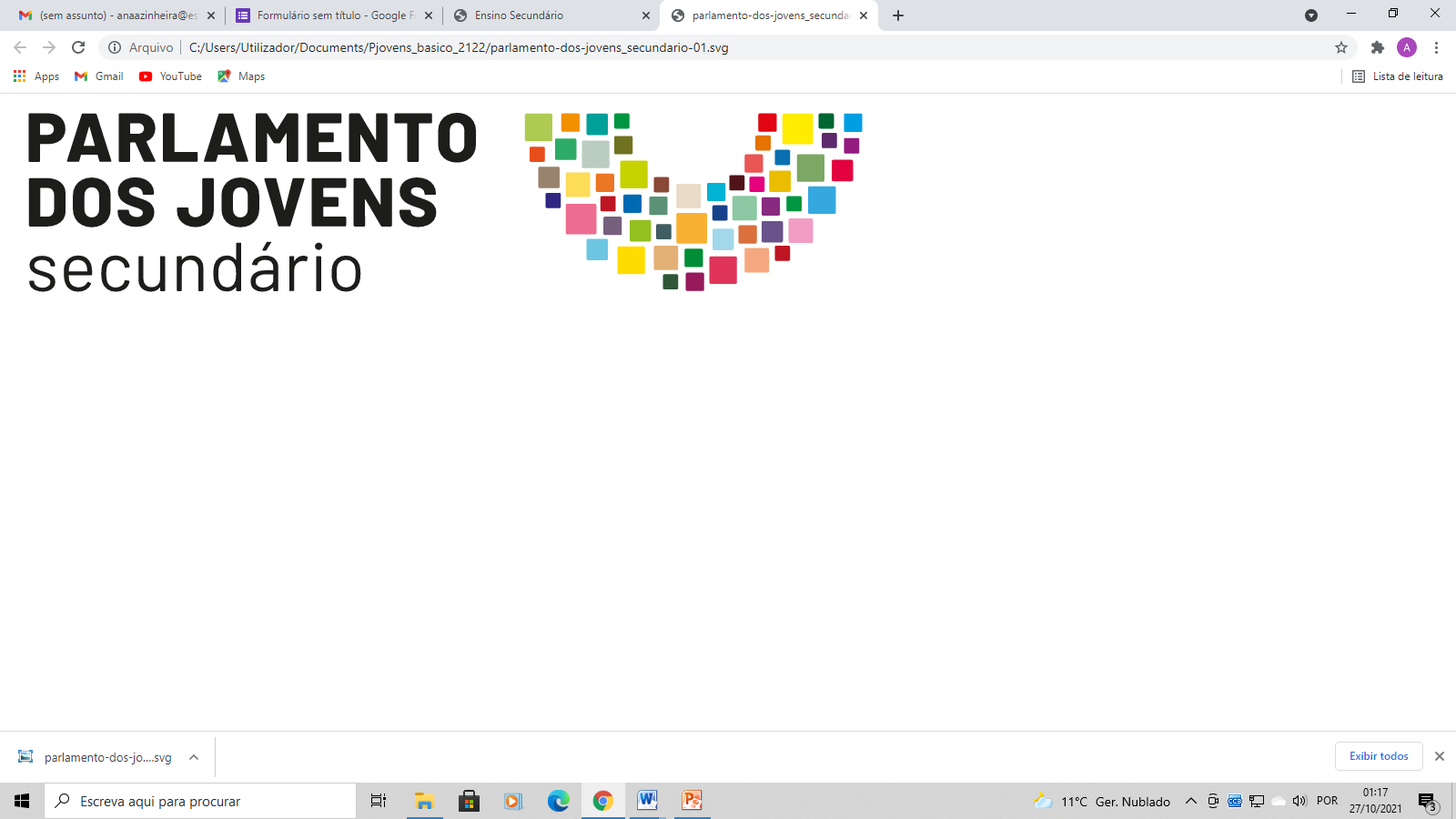 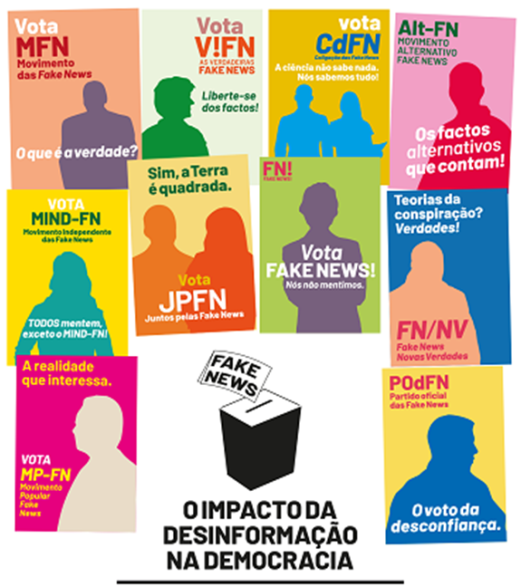 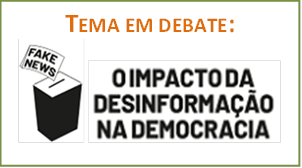 Inscrições – Lista (provisória)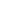 (10 alunos do secundário)Contactos do 1º candidato da listaTelemóvel: _______________   E-mail: ____________________________________________Data limite de entrega: 5 de novembro de 2021Professoras responsáveis Carlos Matos (EMR)      Ana Paula Azinheira (Economia)      Júlia Lopes (Inglês)   OrdemNome:Ano/turma:12345678910